ABOVE THE SKY-Day Three.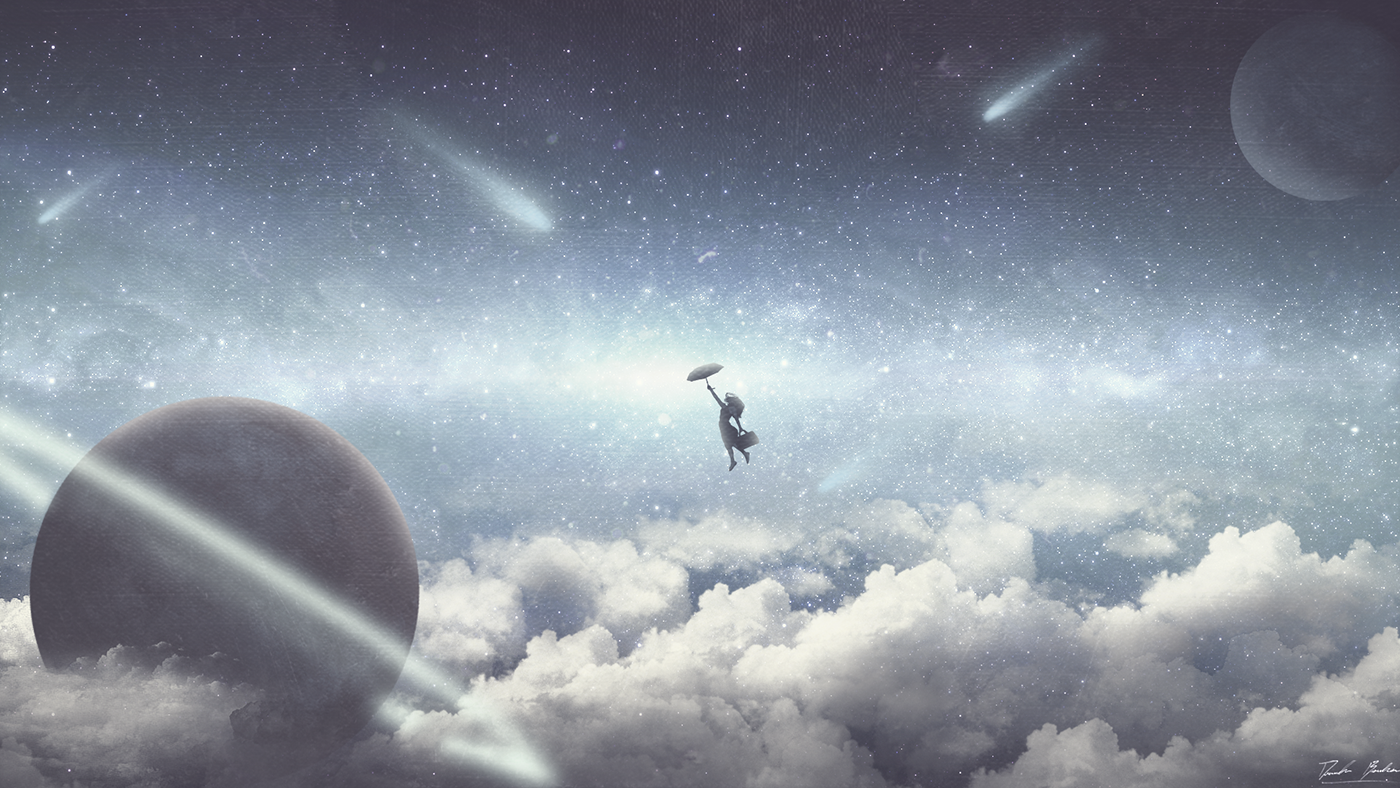  WALT-Write effective sentences for a story.WILF-Thought/ imagining sentence.Relative clause.Simile.My thoughts turned to my family and -in particular- my little sister…You begin to feel lonely and want to share your experience with somebody.  Remember to use the WILF for your sentence types.